OBWIESZCZENIE                               		    Wójta Gminy Jednorożecz dnia 16 lipca 2015 r.	Na podstawie art. 6 ust.5 ustawy z dnia 14 marca 2003 r. o referendum ogólnokrajowym  ( Dz. U. z 2015 r., poz.318 .) podaje się do wiadomości publicznej  informację o numerach oraz granicach stałych obwodów głosowania, wyznaczonych siedzibach obwodowych komisji do spraw referendum, lokalach obwodowych komisji dostosowanych do potrzeb osób niepełnosprawnych, możliwości głosowania korespondencyjnego i przez pełnomocnika  w referendum ogólnokrajowym zarządzonym  na dzień 6 września 2015 r.:Głosowanie odbywa się w lokalu obwodowej komisji do spraw referendum w ciągu jednego dnia, bez przerwy od godziny 600 do 2200  w dniu 6 września 2015 r.   - lokal dostosowany do potrzeb osób niepełnosprawnych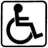  - komisja wyznaczona do głosowania korespondencyjnego                                                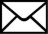 									                                                                                              								WÓJT GMINY JEDNOROŻEC      /-/  Krzysztof StancelInformacje dodatkowe:                                                                                        Osoba  uprawniona do udziału w referendum może głosować korespondencyjnie, w tym przy użyciu nakładki na kartę do głosowania sporządzonej w alfabecie Braille’a. Zamiar głosowania korespondencyjnego zgłasza się Wójtowi Gminy  do dnia 24 sierpnia  2015 r.głosowanie korespondencyjne jest wyłączone w przypadku udzielenia przez osobę  niepełnosprawną pełnomocnictwa do głosowania;osoba  niepełnosprawna o znacznym lub umiarkowanym stopniu niepełnosprawności oraz osoby , które  najpóźniej w dniu głosowania kończą 75 lat mogą  udzielić pełnomocnictwa do głosowania w  swoim  imieniu w  referendum ogólnokrajowym.  
Akt pełnomocnictwa do głosowania sporządza się na wniosek osoby , wniesiony do Wójta Gminy, w której osoba  jest wpisana do rejestru wyborców do dnia 28 sierpnia 2015 r. Nrobwodu głosowaniaGranice obwodu głosowania Siedziba Obwodowej Komisji do spraw Referendum        1.          Sołectwo Jednorożec             Zespół  Placówek Oświatowych w Jednorożcu,                                       Przedszkole Samorządowe             ul. Wincentego Witosa 4, 06-323 Jednorożec         2.       Sołectwo Drążdżewo –Nowe       Sołectwo Ulatowo-Pogorzel       Sołectwo Stegna                       Ośrodek Zdrowia w Jednorożcu                ul. Odrodzenia 12, 06-323 Jednorożec         3.            Sołectwo Małowidz      Sołectwo Ulatowo-Dąbrówka       Sołectwo Ulatowo-Słabogóra                           Świetlica Wiejska w Małowidzu                        Małowidz nr 72a, 06-323 Jednorożec         4.      Sołectwo Kobylaki-Czarzaste       Sołectwo Kobylaki-Korysze       Sołectwo Kobylaki-Wólka                                  Lokal prywatny                         Pana Mieczysława Koszczaka                Kobylaki-Konopki nr 1A,06-323 Jednorożec5.                Sołectwo Lipa            Sołectwo ObórkiSzkoła Podstawowa w LipieLipa nr 64, 06-323 Jednorożec6.          Sołectwo Dynak          Sołectwo ParciakiSzkoła Podstawowa w ParciakachParciaki nr 22, 06-323 Jednorożec7.       Sołectwo Żelazna Prywatna      Sołectwo Żelazna RządowaSzkoła Podstawowa w Żelaznej RządowejŻelazna Rządowa nr 27A, 06-323 Jednorożec8.             Sołectwo Olszewka            Szkoła Podstawowa w OlszewceOlszewka nr 80, 06-323 Jednorożec9.            Sołectwo Połoń               Budynek po byłej szkole podstawowej w PołoniPołoń nr 5, 06-323 Jednorożec10.        Sołectwo Budy Rządowe               Remiza Strażacka w Budach Rządowych              Budy Rządowe nr 29,  06-323 Jednorożec